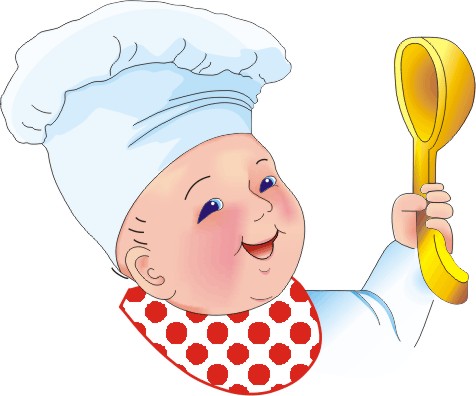 Согласовано:Директор МБОУ СОШ 27 им.Ю.С.Кучиева______Г.Х.Джимиева«   »                               202__г.Хӕлар дын уӕд!                                   Приятного аппетита!ОАО «Владикавказский комбинат питания»МЕНЮдень ____			      на       ________________________202____г.Зав.производством                           ______________________________________________По вопросам ассортимента и качества продукции обращаться в администрацию Владикавказского комбината питания по тел.: 57-11-80, факс: 57-32-04, e-mail:  skoolpit@b.ruВыход, г.Наименование блюдЦена, руб.Завтрак 1-4130                                 Фритатта с ветчиной40                   Подгарнировка из свежих огурцов200                   Напиток кофейный на молоке       70                        Хлеб пшеничный 100                        Фрукт по сезону(бананы) Итого80.00Обед100                           Салат из свеклы с соленым огурцом250Суп Минестроне 105Рыба запеченная с маслом сливочным180                                  Картофельное пюре200Компот из сухофруктов50Хлеб пшеничный 60Хлеб ржано-пшеничный	Итого80.00